Congrès Jeunes ChercheursThème : Le MouvementCongrès Printemps 2019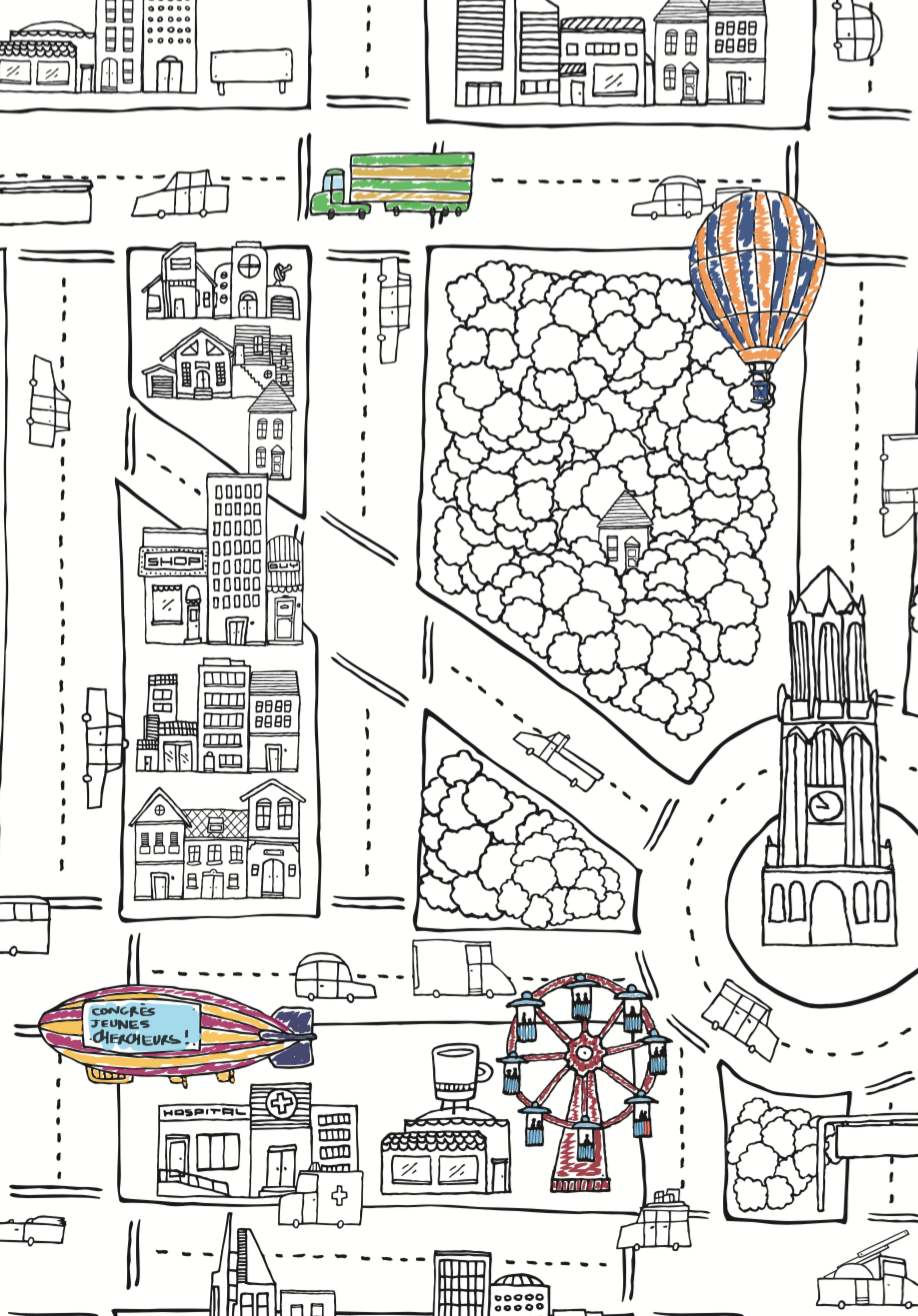 9 h 30 : Ouverture du Congrès.9 h 45 : Séance plénière.10 h 45 : fin de séance plénière.11 h : fin du visionnage des photos défis.11 h  11h30: installation des expositions dans les salles.11 h 30: pique-nique.12 h 30 : Rencontre avec un chercheur / Expositions.15 h 30 : Clôture du Congrès de jeunes chercheurs.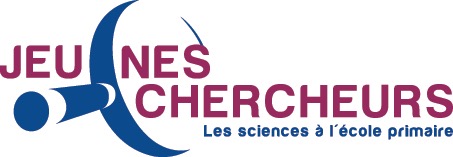 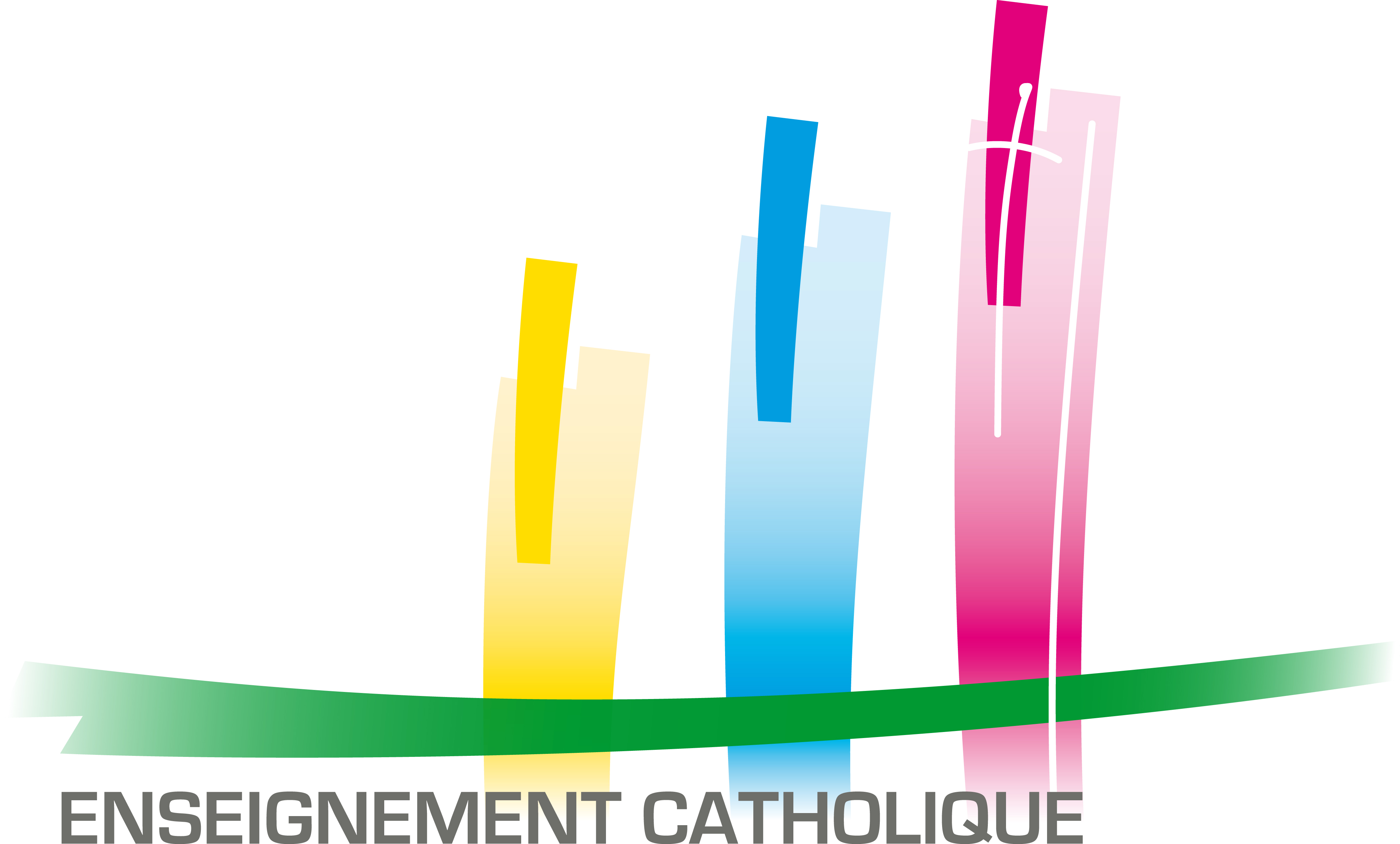 Mon Congrès 2019Défi communConstruire un véhicule autonome avançant grâce à un élastique présent à l’intérieur et allant le plus loin possible. Je note ou je dessine ce que j’ai retenu de la séance plénière…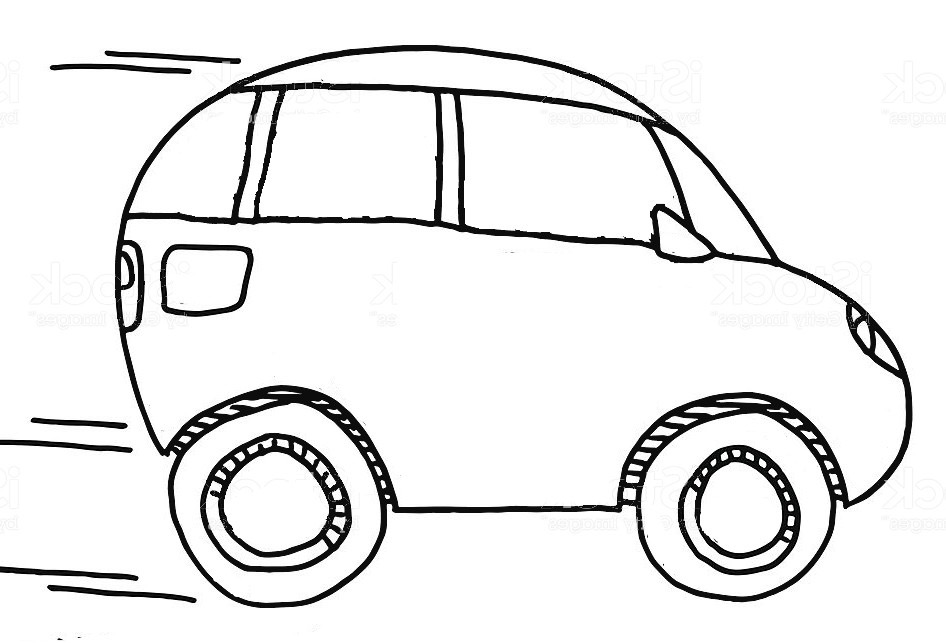 Le Mouvement1) Réaliser la maquette d’un téléphérique.Je note ou je dessine ce que j’ai retenu de ce défi…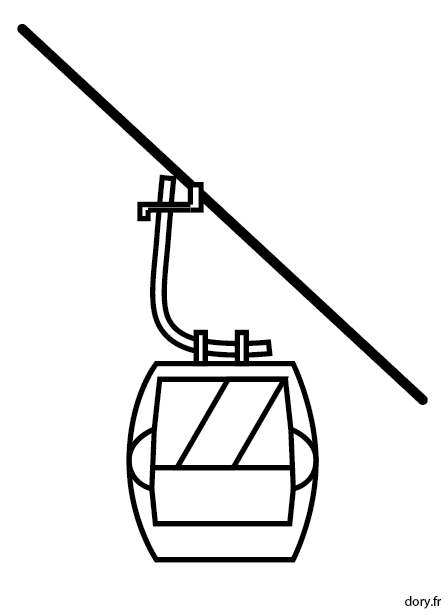 2) Réaliser la maquette d’un ascenseur.Je note ou je dessine ce que j’ai retenu de ce défi…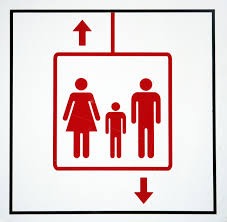 Le Mouvement3) Réaliser une maquette de sous-marin qui puisse monter ou descendre.Je note ou je dessine ce que j’ai retenu de ce défi…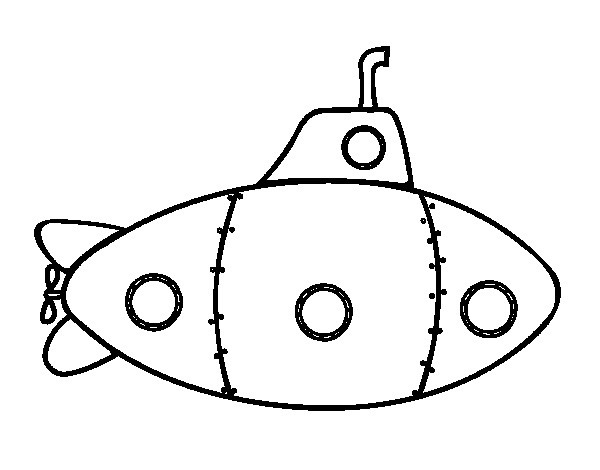 4) Réaliser la maquette d’un manège.Je note ou je dessine ce que j’ai retenu de ce défi…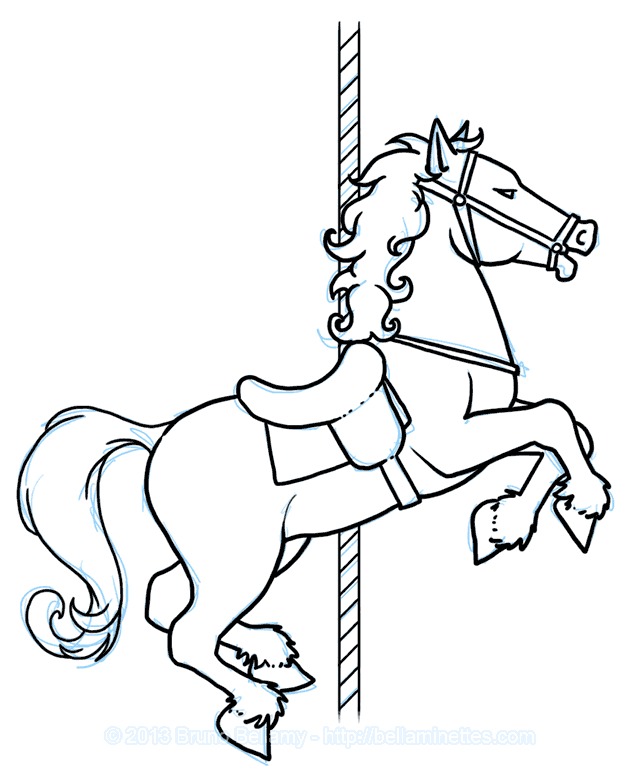 Le Mouvement5) Réaliser la maquette d’une catapulte.Je note ou je dessine ce que j’ai retenu de ce défi…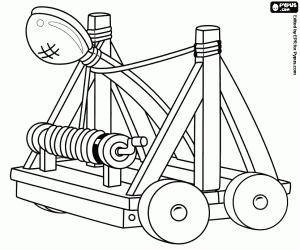 6) Comment soulever et déplacer une charge lourde sans fournir trop d’effort ?Je note ou je dessine ce que j’ai retenu de ce défi…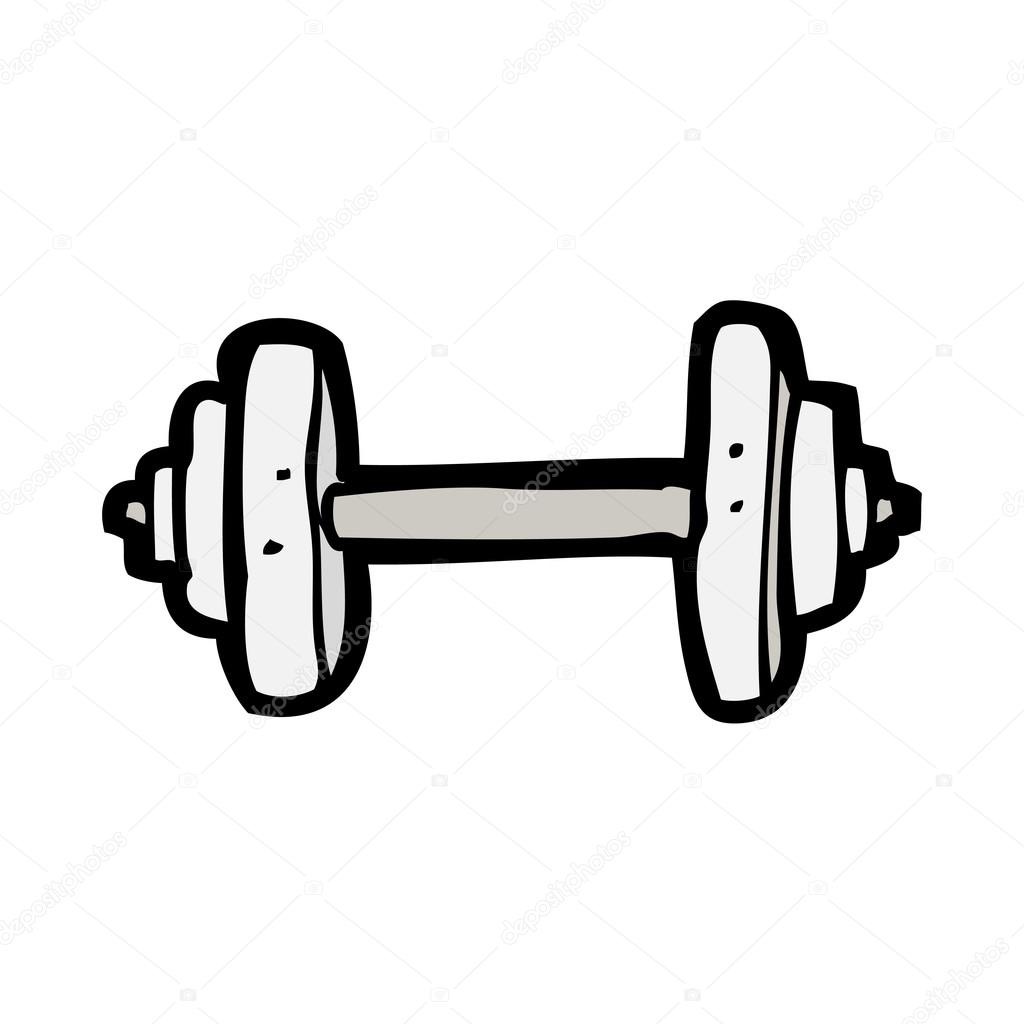 Le Mouvement7) Comment faire avancer un bateau sans moteur et sans voile ?Je note ou je dessine ce que j’ai retenu de ce défi…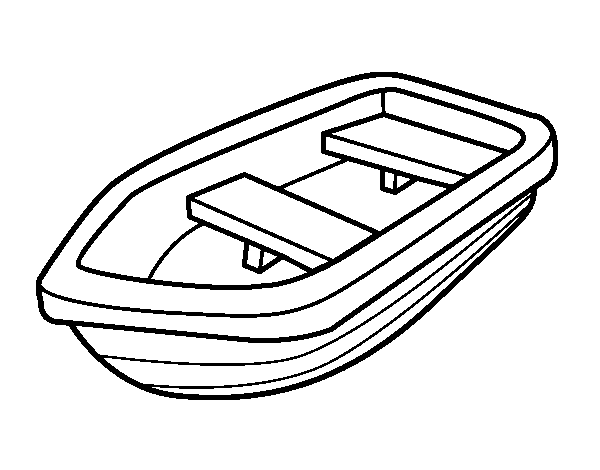 8) Comment faire rouler, sur une distance d’au moins 2 mètres, un véhicule avec le vent ?Je note ou je dessine ce que j’ai retenu de ce défi…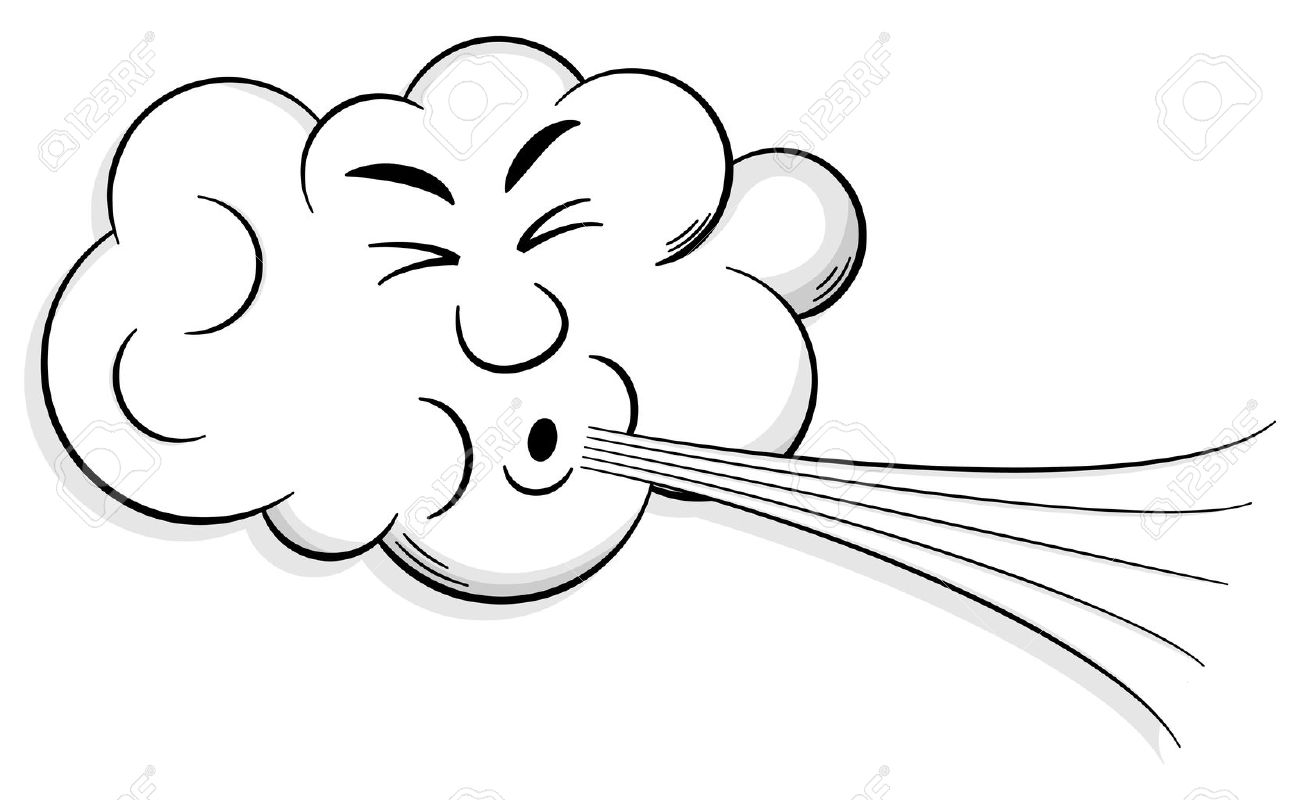 Le Mouvement9) Comment faire tourner un mobile sans moteur, ni électricité ni contact ?Je note ou je dessine ce que j’ai retenu de ce défi…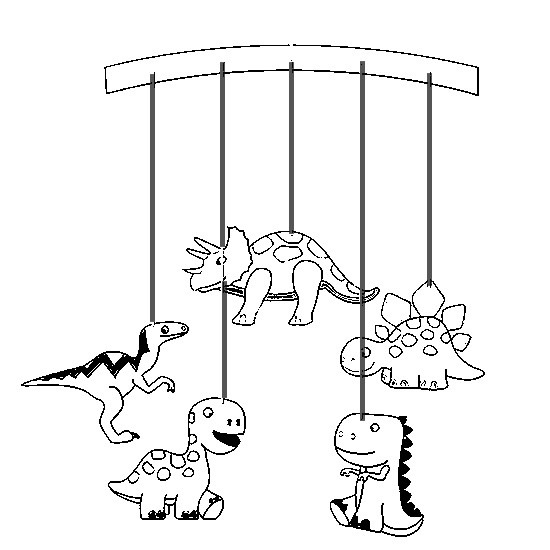 10) Comment peindre ou dessiner à l’aide d’une machine ?Je note ou je dessine ce que j’ai retenu de ce défi…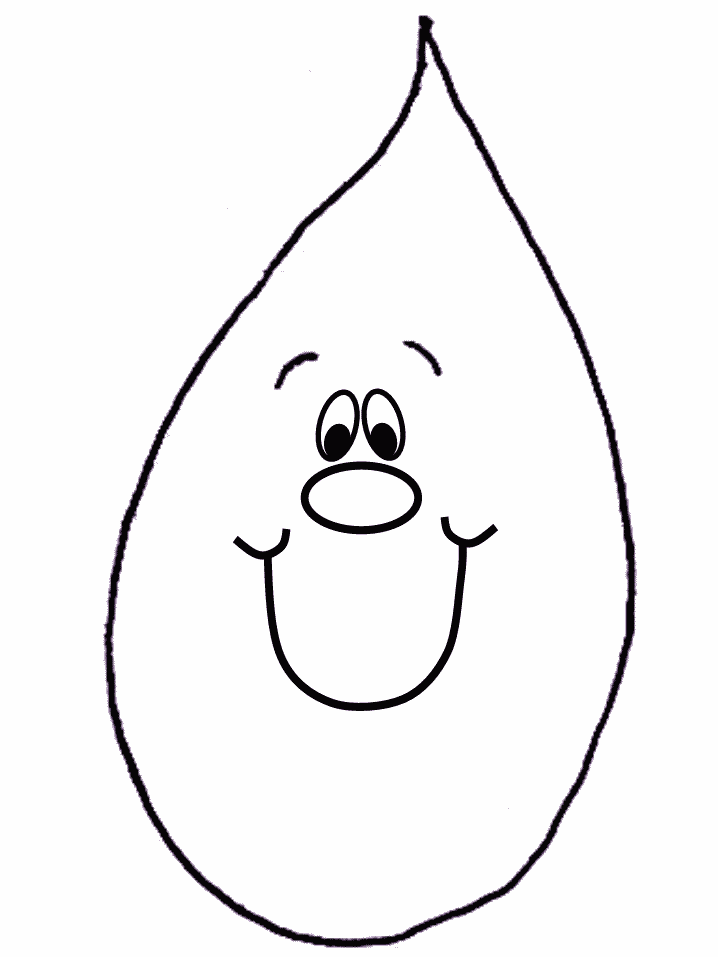 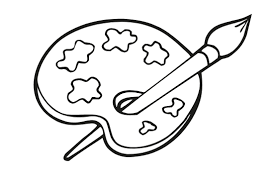 Le Mouvement11) Comment faire réaliser un parcours prédéfini à un robot ?Je note ou je dessine ce que j’ai retenu de ce défi…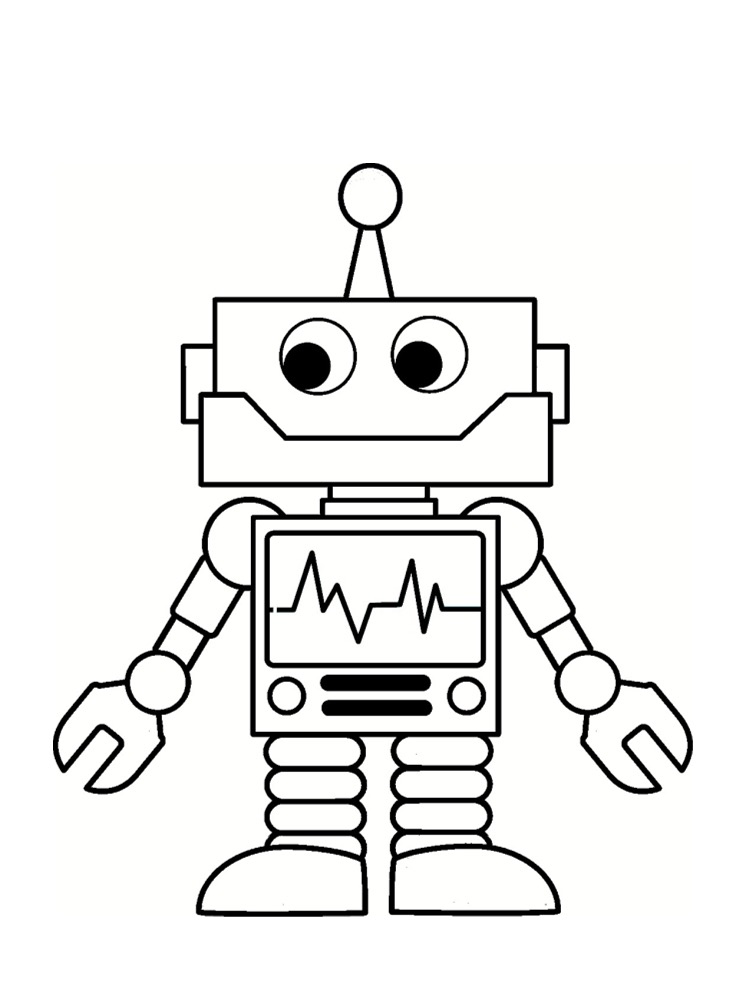 12) Comment réaliser une saynète avec des automates ?Je note ou je dessine ce que j’ai retenu de ce défi…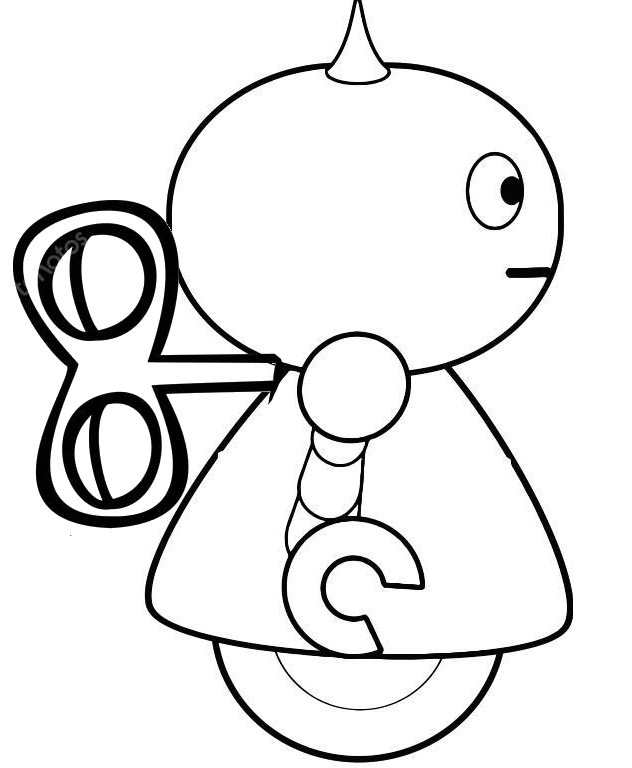 Le Mouvement13) Comment déplacer un personnage en plastique sur un tapis roulant sans le faire tomber ?Je note ou je dessine ce que j’ai retenu de ce défi…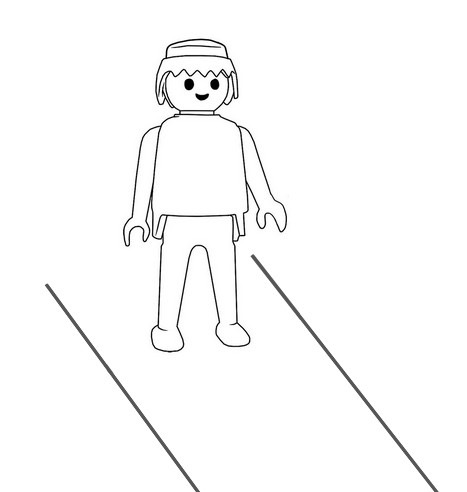 Rencontre avec un chercheurNom : ___________________ Prénom : _______________________Lieu de travail ____________________________________________Domaine de recherche : ____________________________________Je note ou je dessine ce que j’ai appris lors de la rencontre…